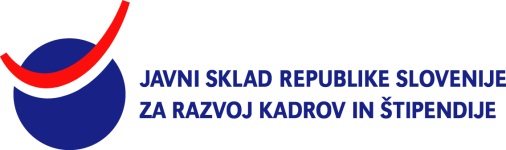 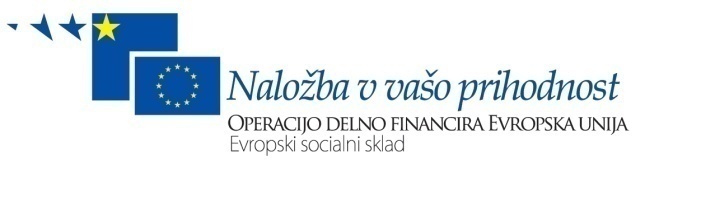 Priloga št. 5Vprašalnik za spremljanje udeležencev v aktivnostih ESS - po anonimnem vprašalnikuNaziv operacije: Vseživljenjska karierna orientacija za delodajalce in zaposleneDatum: Prosimo vas, da obkrožite ustrezne podatke:SPOL:M               ŽSTAROSTNA SKUPINA: (izbere se ena možnost): a) mlajša oseba (15-24 let)b) oseba srednjih let (25-54 let)c) starejša oseba (55-64 let).STATUS NA TRGU DELA: (izbere se ena možnost):zaposlen v delovnem razmerju samozaposlen zaposlen v postopku izgubljanja zaposlitvebrezposelna oseba, prijavljena na Zavodu RS za zaposlovanje manj kot eno letobrezposelna oseba, prijavljena na Zavodu RS za zaposlovanje več kot eno letoneaktiven, se izobražujem oz. usposabljam (dijaki, študentje)neaktiven, se ne izobražujem, ne iščem dela  upokojenecSTOPNJA IZOBRAZBE:  (izbere se ena možnost):nedokončana OŠ (ISCED 1)končana OŠ (ISCED 2)  končana srednja šola - poklicna, strokovna ali splošna (ISCED 3)končan maturitetni tečaj, poklicni tečaj ali opravljen mojstrski izpit (ISCED 4)končana višja šola, visoka šola, fakulteta ali akademija, bolonjski diplomant, specializacija, strokovni magisterij (ISCED 5)končan znanstveni študij in pridobljen naziv magister znanosti oz. umetnosti, doktor  znanosti (ISCED 6)